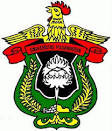 FAKULTAS HUKUM UNIVERSITAS HASANUDDINSTANDAR OPERASIONAL PROSEDURPENETAPAN KURIKULUM PROGRAM STUDI No. PM/FH-UNHAS/DIH/03Isi dokumen ini sepenuhnya merupakan rahasia FH UNHAS dan tidak boleh diperbanyak, baik sebagian maupun seluruhnya kepada pihak lain tanpa izin tertulis dari DEKAN FH UNHASDAFTAR ISII.	TUJUANUntuk menetapkan suatu standar kurikulum dalam lingkup Program Studi Doktor Ilmu HukumII. 	RUANG LINGKUPProgram Studi Doktor Ilmu HukumIII.	REFERENSIUndang-undang Nomor 20 Tahun 2003 tentang Sistem Pendidikan Nasional.Undang-undang Nomor 12 Tahun 2012 tentang Pendidikan Tinggi.Peraturan Pemerintah Republik Indonesia Nomor 53 Tahun 2015 tentang Statuta Universitas Hasanuddin. Peraturan Presiden Republik Indonesia Nomor 8 Tahun 2012 tentang Kerangka Kualifikasi Nasional Indonesia.Peraturan Menteri Pendidikan dan Kebudayaan Republik Indonesia Nomor 73 Tahun 2013 Tentang Penerapan Kerangka Kualifikasi Nasional Indonesia Bidang Pendidikan Tinggi.Peraturan Menteri Riset, Teknologi dan Pendidikan Tinggi Nomor 44 Tahun 2015 tentang Standar Nasional Pendidikan Tinggi;Peraturan Senat Akademik Universitas Hasanuddin Nomor 50850/UN4/PP.42/2016 tentang Kebijakan Pendidikan Universitas Hasanuddin;Peraturan Senat Akademik Universitas Hasanuddin Nomor 46929/UN.4/IT.03/2016 tentang Kebijakan Pengembangan Kurikulum Program Studi Universitas Hasanuddin; dan Keputusan Rektor Universitas Hasanuddin Nomor 4843/H4/O/2010 Tanggal 3 Mei 2010 Tentang Rencana Pengembangan Universitas Hasanuddin 2030.IV.	DEFINISIDosen adalah pendidik profesional dan ilmuan dengan tugas utama mentransformasikan, mengembangkan, dan menyebarluaskan ilmu pengetahuan, teknologi melalui pendidikan, penelitian, dan pengabdian masyarakat;Mahasiswa adalah peserta didik pada Program Studi Doktor Ilmu Hukum Unhas;Kompetensi adalah kemampuan berpikir, bersikap, dan bertindak secara konsisten sebagai perwujudan dari pengetahuan, sikap, dan keterampilan yang dimiliki oleh peserta didik;Kurikulum adalah suatu dokumen tertulis tentang rencana akademik yang menyangkut kompetensi lulusan, deskripsi mata kuliah, sks, bobot mata kuliah, referensi mata kuliah, dan sebaran mata kuliah per semester;Kurikulum berbasis kompetensi  adalah suatu konsep kurikulum yang menekankan pada pengembangan kemampuan melakukan tugas-tugas dan standar performa tertentu, sehingga hasilnya dapat dirasakan oleh mahasiswa berupa penguasaan terhadap seperangkat kompetensi tertentu;Semester merupakan satuan waktu pembelajaran efektif selama paling sedikit 16 (enam belas) minggu, termasuk ujian tengah semester dan ujian akhir semester.Satuan Kredit Semester (sks) adalah takaran waktu kegiatan belajar yang dibebankan pada mahasiswa per minggu per semester dalam proses pembelajaran melalui berbagai bentuk pembelajaran atau besarnya pengakuan atas keberhasilan usaha mahasiswa dalam mengikuti kegiatan kurikuler di suatu program studi.V.	URAIAN PROSEDURBeban studi Program Doktor bagi peserta yang berpendidikan magister (S2) sekurang-kurangnya 42 sks dan sebanyak-banykanya 48 sks termasuk disertasi yang dijadwalkan untuk 6 (enam) semester dan dapat ditempuh sekurang-kurangnya 5 (lima) semester dengan masa studi selama-lamanya 10 (sepuluh) semester.Dari seluruh beban studi Program Doktor berbasis kuliah dan riset, minimal 20 sks berupa kuliah terstruktur dengan ketentuan maksimal 9 sks berupa matakuliah wajib program studi serta beban disertasi, publikasi, dan keikutsertaan pada seminar internasional minimal 22 sks.Dari seluruh beban studi Program Doktor berbasis riset, 8 sks berupa seminar terstruktur yang dijalankan di program studi serta beban disertasi, publikasi, dan seminar internasional minimal 34 sks.Mahasiswa Program Doktor berbasis kuliah dan riset wajib menerbitkan (accepted) minimal 1 (satu) artikel pada jurnal internasional terindeks SCOPUS atau bereputasi setara, dan minimal 1 (satu) artikel yang dipresentasikan pada seminar berskala internasional di dalam atau di luar negeri.Mahasiswa Program Doktor berbasis riset wajib menerbitkan (accepted) minimal 3 (tiga) artikel pada jurnal internasional terindeks SCOPUS atau bereputasi setara, dan minimal 2 (dua) artikel yang dipresentasikan pada seminar berskala internasional di dalam atau di luar negeri.Mahasiswa Program Doktor harus membuat rencana studi yang memuat seluruh matakuliah atau rangkaian kegiatan akademik yang akan dijalani selama mengikuti Program Doktor, dan ditanda-tangani oleh tim promotor dan Dekan Fakultas/SekolahMasa studi Program Doktor maksimal 10 (sepuluh) semesterProgram studi yang menjalankan Program Doktor berbasis kuliah dan riset, dan berbasis riset wajib memiliki 2 (dua) jenis kurikulum, yakni kurikulum untuk program berbasis kuliah dan riset, serta kurikulum untuk program berbasis riset. Kurikulum Program Doktor berbasis kuliah dan riset terdiri atas :Matakuliah wajib program studi sebanyak 6 sampai dengan 9 sks;Matakuliah pilihan pendukung keahlian sebanyak 10 sampai 13 sks;Seminar proposal penelitian disertasi diberi bobot 2 sks;Penerbitan minimal (status accepted) 1 (satu) artikel ilmiah yang terkait dengan disertasi pada jurnal terindeks SCOPUS atau bereputasi setara sebagai penulis pertama yang dapat didampingi oleh promotor dan/atau co-promotor diberi bobot 5 sks;Presentasi minimal 1 (satu) makalah ilmiah yang terkait penelitian disertasi pada seminar internasional diberi bobot 3 sks;Seminar hasil penelitian disertasi diberi bobot 4 sks; danDisertasi dan ujian disertasi diberi bobot 12 sks.Kurikulum Program Doktor berbasis riset terdiri atas :Seminar proposal penelitian 2 sks;Seminar hasil penelitian terkait kemajuan disertasi sebanyak 6 (enam) kali masing-masing 1 sks;Presentasi makalah ilmiah yang terkait disertasi pada seminar internasional minimal 2 (dua) kali selama program diberi bobot 6 sks;Penerbitan (status accepted) minimal 3 (tiga) artikel ilmiah yang terkait dengan disertasi pada jurnal terindeks SCOPUS atau bereputasi setara sebagai penulis pertama yang dapat didampingi oleh promotor dan/atau co-promotor diberi bobot 15 sks;Seminar hasil penelitian disertasi diberi bobot 4 sks; danDisertasi dan ujian disertasi diberi bobot 9 sksProgram studi dapat menggunakan persyaratan penerbitan artikel ilmiah dan atau presentasi makalah ilmiah lebih tinggi dari syarat minimal sebagaimana dinyatakan pada ayat (9) dan (10).Persyaratan yang lebih tinggi sebagiamana dimaksud pada ayat (11) ditetapkan dengan Surat Keputusan Dekan Fakultas/Sekolah.Kurikulum ditetapkan dengan keputusan Rektor setelah mendapat persetujuan dari senat universitas.Kurikulum dapat ditinjau kembali sekurang-kurangnya sekali dalam lima tahun sesuai dengan perkembangan IPTEKS.VI. DIAGRAM ALIRStatus Dokumen:Nomor Revisi:Tanggal Terbit:1 – Pebruari – 2019 Dibuat Oleh:Diperiksa Oleh:Disetujui Oleh:Prof. Dr. Marwati Riza, S.H., M.HumKetua Program Studi Doktor Ilmu HukumDr. Winner Sitorus, S.H., M.H. LL.M.Ketua Gugus Penjaminan MutuProf. Dr. Hamzah Halim, S.H., M.H.Wakil Dekan Bidang Akademik, Riset dan InovasiDisahkan Oleh:Dekan Fakultas HukumProf. Dr. Farida Patittingi, S.H., M.Hum                  NIP. 19671231 199103 2002STANDAR OPERASIONAL PROSEDURPENETAPAN KURIKULUM PROGRAM STUDI No. Dok.: PM/FH-UNHAS/DIH/03STANDAR OPERASIONAL PROSEDURPENETAPAN KURIKULUM PROGRAM STUDI No. Dok.: PM/FH-UNHAS/DIH/03STANDAR OPERASIONAL PROSEDURPENETAPAN KURIKULUM PROGRAM STUDI No. Dok.: PM/FH-UNHAS/DIH/03No. Revisi: -Tgl. Terbit: 1-Pebruari-2019Halaman: 2 dari 5Halaman Judul dan Persetujuan..........................................................................1Daftar Isi..........................................................................2I.    TUJUAN..........................................................................3II.   RUANG LINGKUP..........................................................................3III.  REFERENSI..........................................................................3IV.  DEFINISI..........................................................................3V.   URAIAN PROSEDUR ..........................................................................4VI.  DIAGRAM ALIR..........................................................................5VII. LAMPIRAN..........................................................................6STANDAR OPERASIONAL PROSEDURPENETAPAN KURIKULUM PROGRAM STUDI No. Dok.: PM/FH-UNHAS/DIH/03STANDAR OPERASIONAL PROSEDURPENETAPAN KURIKULUM PROGRAM STUDI No. Dok.: PM/FH-UNHAS/DIH/03STANDAR OPERASIONAL PROSEDURPENETAPAN KURIKULUM PROGRAM STUDI No. Dok.: PM/FH-UNHAS/DIH/03No. Revisi: -Tgl. Terbit: 1-Pebruari-2019Halaman: 3 dari 5STANDAR OPERASIONAL PROSEDURPENETAPAN KURIKULUM PROGRAM STUDI No. Dok.: PM/FH-UNHAS/DIH/03STANDAR OPERASIONAL PROSEDURPENETAPAN KURIKULUM PROGRAM STUDI No. Dok.: PM/FH-UNHAS/DIH/03STANDAR OPERASIONAL PROSEDURPENETAPAN KURIKULUM PROGRAM STUDI No. Dok.: PM/FH-UNHAS/DIH/03No. Revisi: -Tgl. Terbit: 1-Pebruari-2019Halaman: 4 dari 5STANDAR OPERASIONAL PROSEDURPENETAPAN KURIKULUM PROGRAM STUDI No. Dok.: PM/FH-UNHAS/DIH/03STANDAR OPERASIONAL PROSEDURPENETAPAN KURIKULUM PROGRAM STUDI No. Dok.: PM/FH-UNHAS/DIH/03STANDAR OPERASIONAL PROSEDURPENETAPAN KURIKULUM PROGRAM STUDI No. Dok.: PM/FH-UNHAS/DIH/03No. Revisi: -Tgl. Terbit: 1-Pebruari-2019Halaman: 5 dari 5STANDAR OPERASIONAL PROSEDURPENETAPAN KURIKULUM PROGRAM STUDI No. Dok.: PM/FH-UNHAS/DIH/03STANDAR OPERASIONAL PROSEDURPENETAPAN KURIKULUM PROGRAM STUDI No. Dok.: PM/FH-UNHAS/DIH/03STANDAR OPERASIONAL PROSEDURPENETAPAN KURIKULUM PROGRAM STUDI No. Dok.: PM/FH-UNHAS/DIH/03No. Revisi: -Tgl. Terbit: 1-Pebruari-2019Halaman: 5 dari 5NoKegiatanPelaksanaPelaksanaPelaksanaPelaksanaPelaksanaPelaksanaPelaksanaDokumenNoKegiatanDosenKPSSCSenat FakutasDekanSenat UnhasRektorDokumen1Rapat persiapan penyusunan kurikulumSK Tim Penyusun KurikulumUndangan dan daftar hadir peserta rapat2Penyusunan Kurikulum Program StudiDraft Rancangan Kurikulum3Lokakarya Penyusunan Kurikulum4Pengajuan Draft Rancangan KurikulumDraft Rancangan Kurikulum5Penetapan KurikulumSK Penetapan KurikulumSTANDAR OPERASIONAL PROSEDURPENETAPAN KURIKULUM PROGRAM STUDI No. Dok.: PM/FH-UNHAS/DIH/03STANDAR OPERASIONAL PROSEDURPENETAPAN KURIKULUM PROGRAM STUDI No. Dok.: PM/FH-UNHAS/DIH/03STANDAR OPERASIONAL PROSEDURPENETAPAN KURIKULUM PROGRAM STUDI No. Dok.: PM/FH-UNHAS/DIH/03No. Revisi: -Tgl. Terbit: 1-Pebruari-2019Halaman: 5 dari 5